Дополнительна общеразвивающая программа«3D - РОБОТ»АННОТАЦИЯ К ОБРАЗОВАТЕЛЬНОЙ ПРОГРАММЕПрограмма направлена на воспитание, обучение и развитие, а также пробуждение познавательного интереса к техническому творчеству, расширении технического и математического словаря учащихся, развитии коммуникативных навыков в ходе групповой проектной деятельности, привлечении учащихся к участию в различных мероприятиях по робототехнике и 3D моделированию: олимпиадам, фестивалям, научно-практическим конференциям, конкурсам. Цель программы – создать условия для развития школьников посредством обучения их приемам и методикам создания и программирования роботов, интеграции начального инженерно-технического конструирования и робототехники.Задачи программы:Образовательные задачи:повторить основные принципы механики (конструкции и механизмы для передачи и преобразования движения), основ программирования в компьютерной среде Arduino IDE;обучить основам написания программ, построения алгоритмов и программирования роботов;изучить принципы работы элементов робототехнических систем;научиться проектировать роботов.Воспитательные задачи: формировать интерес к практическому применению знаний, умений и навыков в повседневной жизни и в дальнейшем обучении;поощрять целеустремленность, усердие, настойчивость, оптимизм, трудолюбие, аккуратность;способствовать формированию у обучающихся элементов общей культуры, в том числе культуры инженерного труда.Развивающие задачи: развивать творческие способности и логическое мышление;создать условия для развития природных задатков и способностей обучающихся, помогающих достичь успеха в техническом творчестве;содействовать повышению привлекательности науки, научно-технического творчества для подрастающего поколения.После освоения программы «3D - робот» обучающийся должен знать/понимать:основы программирования на языке C;принципы работы и устройства сложных датчиков и устройств;принципы основных робототехнических систем;создавать свои устройства с более сложными датчиками и модулями;печатать на 3D принтере.Программа «3D - робот» - продолжение пути к качественному росту знаний о роли промышленной робототехники в современном производстве, обеспечивающей эффективную подготовку подрастающего поколения к будущей профессиональной деятельности в высокотехнологических отраслях.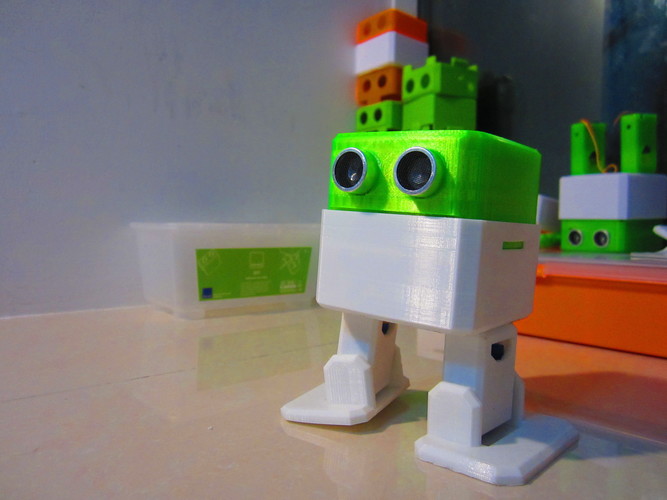 Педагог дополнительного образования: Никитин Ярослав ЭдуардовичНаправленность: ТехническаяУровень: УглубленныйПродолжительность обучения: 1 годФорма обучения: ОчнаяОсобые условия для поступления: базовые знания по робототехнике и 3D моделированиюСроки начала обучения: 15.09.2024Расписание занятий: уточняетсяВозраст обучающихся: 11-14 лет Количество обучающихся для поступления: 12Количество групп: 1 Участники программы: Учащиеся 2023/2024 учебного года в СОШ № 134по ДОП «Соревновательная робототехника» или ДОП «Инженерное 3D-моделирование»2) При наличии свободных мест учащиеся МАОУ «Гимназия № 33» г. ПермиМесто проведения занятий: 614007, г. Пермь, ул. Николая Островского, 68Свердловский районМАОУ «Гимназия № 33» г. Перми